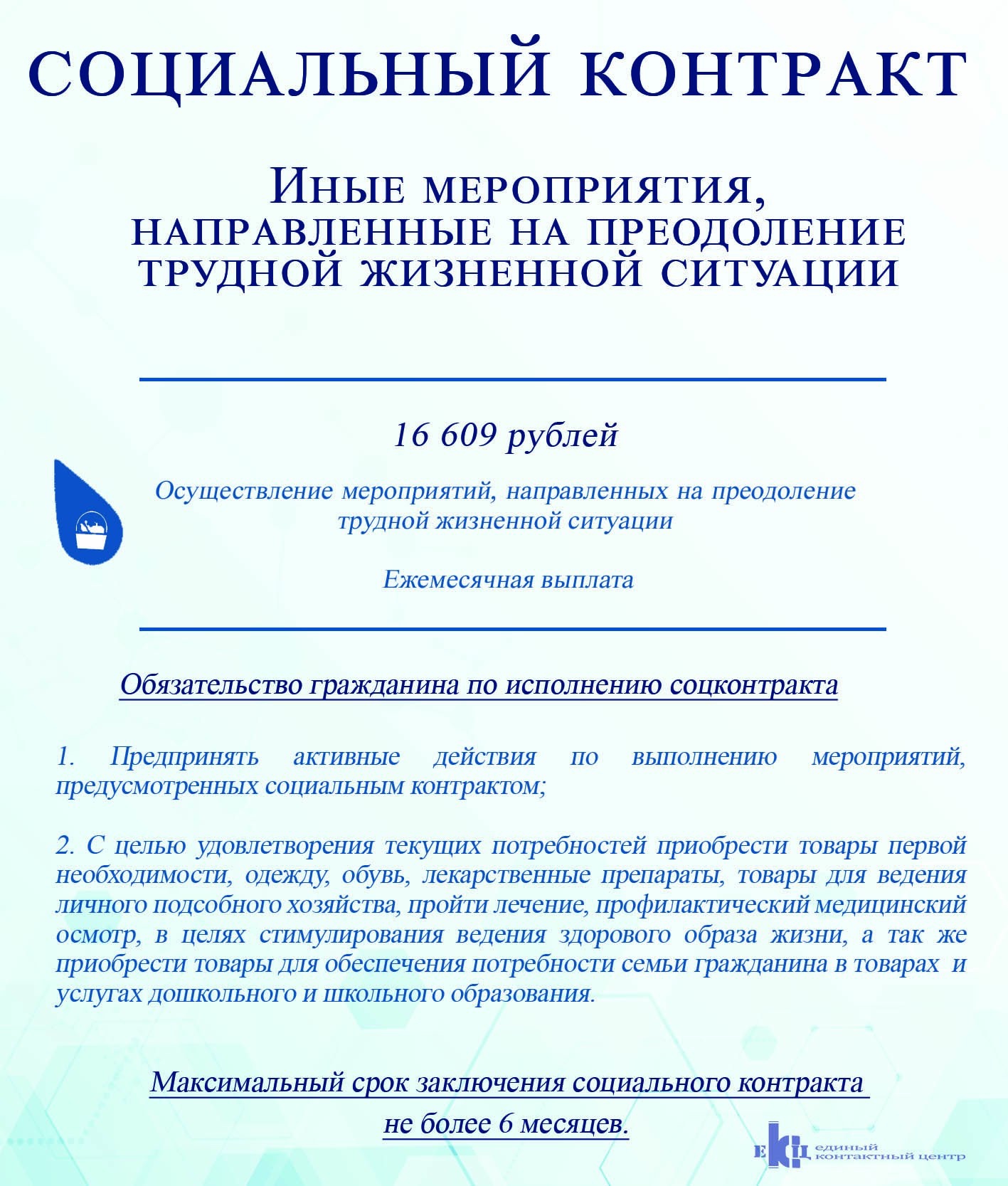 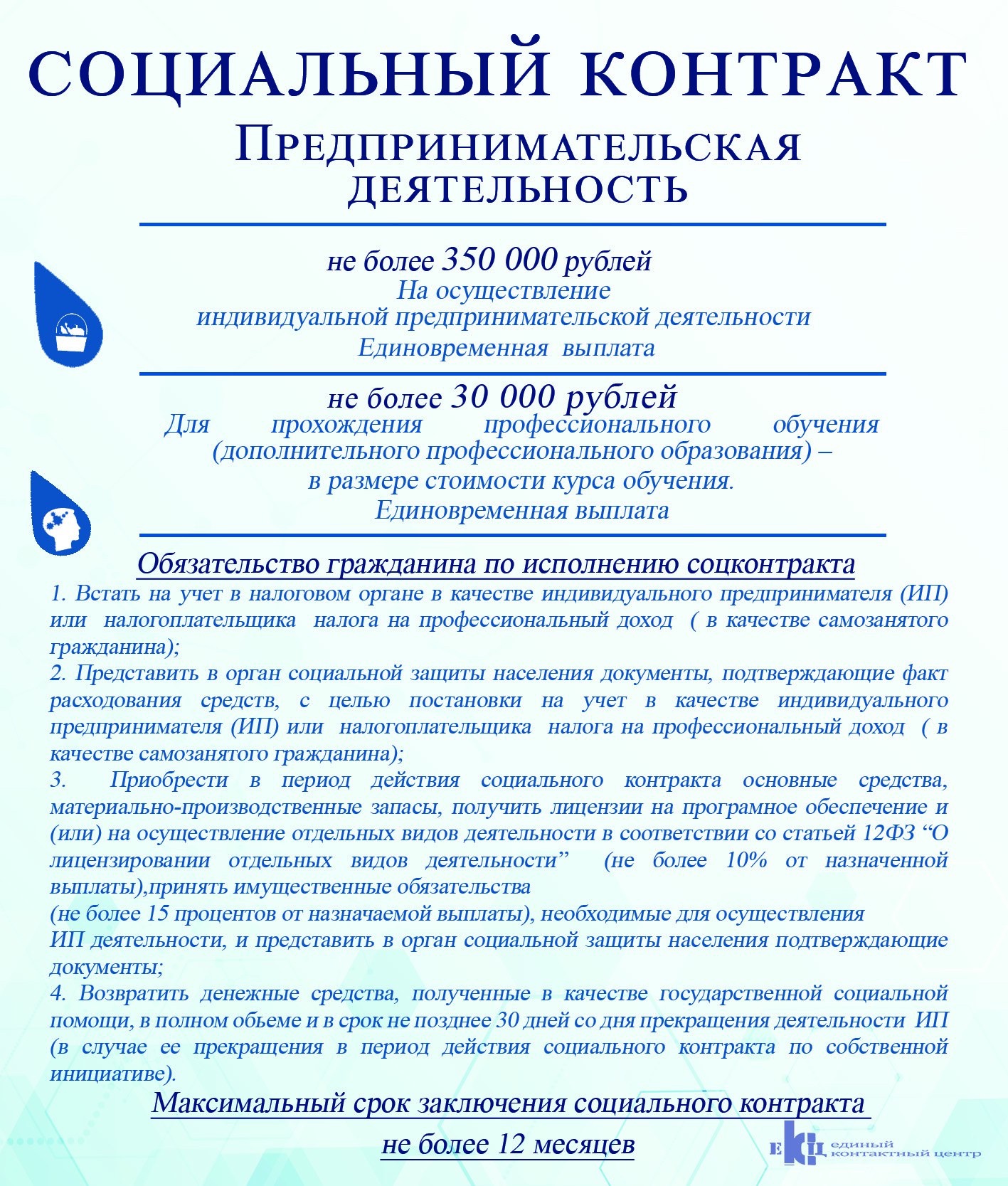 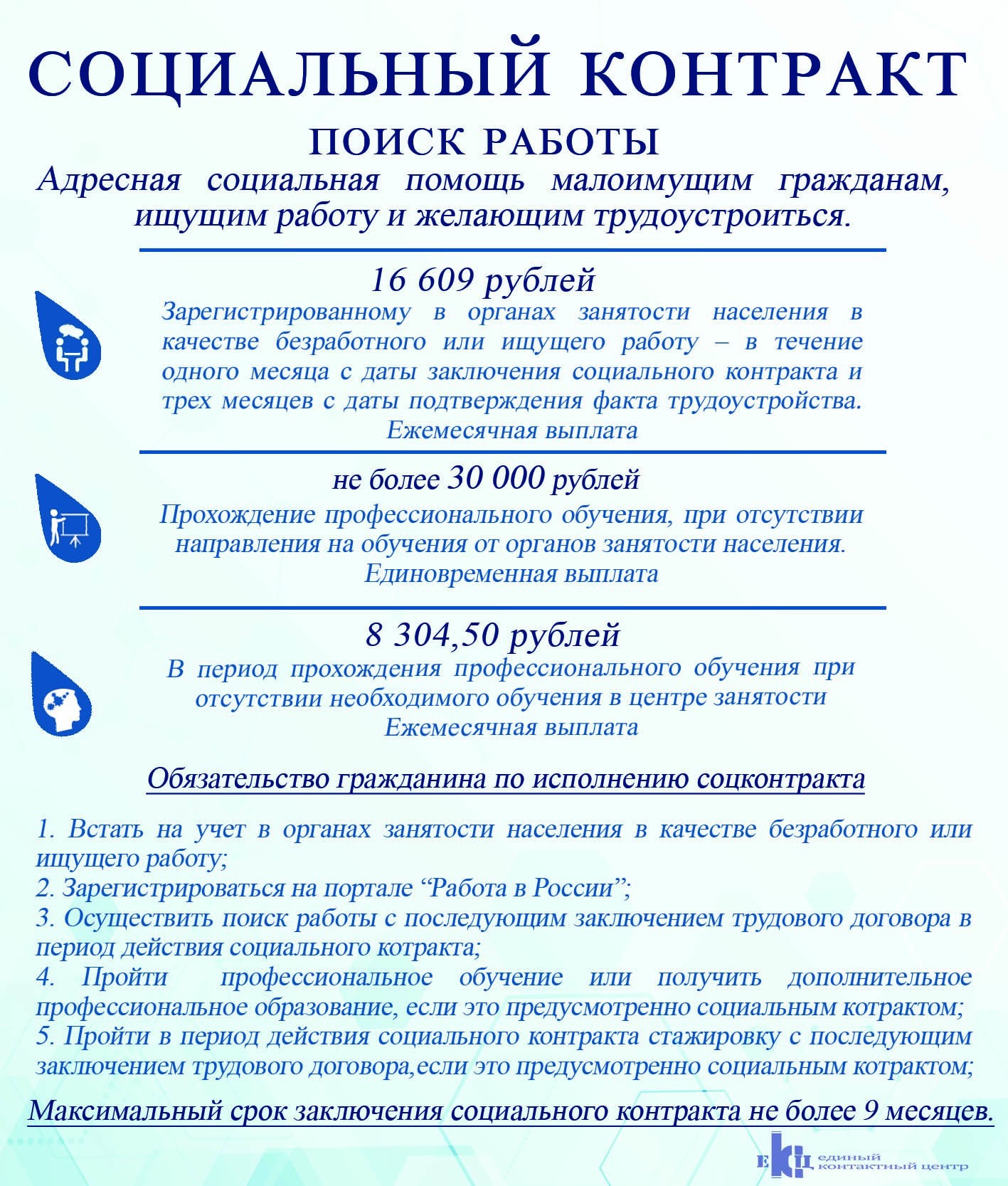 Обратиться в Центр занятости населения по месту жительства для регистрации в целях поиска работы с пакетом документов:паспорт,трудовая книжка и (или) сведения о трудовой деятельности, либо документы, их заменяющие, документы, удостоверяющие квалификацию,справка о среднем заработке за последние три месяца по последнему месту работы (службы),  индивидуальная программа реабилитации инвалида (для граждан, имеющих инвалидность).Гражданам, впервые ищущим работу (ранее не работавшим), не имеющим квалификации  достаточно представить только паспорт и документ об образовании и (или) о квалификации.  Шаг 2. Зарегистрироваться на Портале «Работа в России»:войти на сайт «Работа в России Общероссийская база вакансий и резюме»: www.trudvsem.ru;в правом верхнем углу выбрать позицию «СОИСКАТЕЛЬ»;нажать на клавишу «ВОЙТИ» (под позицией «СОИСКАТЕЛЬ») и перейти в раздел «Вход для соискателей»;ввести пароль и логин от Вашей учетной записи Единого портала госуслуг;после введения логина и пароля учетной записи Единого портала госуслуг Вы перейдете в Ваш личный кабинет на портале «Работа в России», в котором Вы сможете заполнить резюме.Наличие личного кабинета на портале «Работа в России» дает возможность не только просматривать вакансии работодателей, но и направлять отклики по выбранным вакансиям напрямую работодателям. Шаг 3. Осуществить поиск работы с последующим заключением трудового договора в период действия социального контракта:Центр занятости населения осуществит для Вас подбор подходящих вариантов трудоустройства, исходя из сведений о свободных рабочих местах и вакантных должностях, содержащихся в банке данных вакансий Центра занятости населения, а также требований работодателя к кандидатуре работника,  окажет профориентационные услуги, с целью выбора профессии и дальнейшего успешного трудоустройства.  Шаг 4. Пройти в период действия социального контракта профессиональное обучение или получить дополнительное профессиональное образование, если указанное обязательство установлено социальным контрактом:Центр занятости населения проведет для Вас профориентационные мероприятия с целью  прохождения профессионального обучения или получения дополнительного профессионального образования, подберет образовательную организацию и направит Вас на обучение, в период действия социального контракта.Адреса и контактные телефоны  Центров занятости населения Иркутской области размещены на интерактивном портале министерства труда и занятости Иркутской области http//irkzan.ru